PMI Sydney Community Coaching Program At Good Beginnings Annual MeetingTony Briggs from the Community Coaching Program was the opening speaker at Good Beginnings' Annual General Meeting held on September 4. Good Beginnings provides free early childhood and practical parenting programs for children and families across Australia. Visit http://www.goodbeginnings.org.au/ to find out more.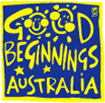 Tony is currently working with this Non for Profit Organisation by providing 1:1 coaching and mentoring support for project managers and was asked by the organisation to be the key opening speaker at the Annual General Meeting. The Annual General Meeting was attended by 20 Good Beginnings key staff  from across Australia ranging from the Chief Operating Officer to head office staff.Tony was tasked with providing the audience with an informative session on Project Management Concepts. Peter O'Driscoll and other Community Coaching Program members helped prepare the  presentation complete with group exercises and points of interest to assist non-project managers understand key project management concepts. The feedback received from the presentation was very positive with key learnings obtained on the importance of communication, the need for clear requirements and planning as well as obtaining support from Sponsors. The Community Coaching Program is currently looking to engage more Non for Profit organisations to coach and/or mentor in 2013. If you know of an organisation that may be interested please send details to ccp@pmisydney.org